« Réjouissez-vous, soyez dans l’allégresse, car votre récompense est grande dans les cieux ! » (Mt 5, 1-12a). ENTRÉE : ÉGLISE DU SEIGNEUR R/Peuple de Dieu, cité de l’Emmanuel,  Peuple de Dieu sauvé dans le sang du Christ  Peuple de baptisés, Église du Seigneur, louange à toi !Peuple choisi pour être ami de Dieu,Rappelle-toi la croix du Fils unique :Dans sa tendresse, Dieu nous a sauvés en Jésus-Christ. R/ Peuple choisi pour être ami de Dieu,Rappelle-toi l’effort de ceux qui luttentPour plus d’amour, de paix, de charité dans l’univers. R/Peuple choisi pour être ami de Dieu,Rappelle-toi ta marche d’espéranceVers le Royaume où cesse toute peur, près du Seigneur. R/1ère LECTURE : De l’Apocalypse de saint Jean (7, 2-4.9-14) « Voici une foule immense que nul ne pouvait dénombrer, une foule de toutes nations, tribus, peuples et langues ».PSAUME 23 : Voici le peuple immense de ceux qui t’ont cherché Au Seigneur, le monde et sa richesse,
la terre et tous ses habitants !
C’est lui qui l’a fondée sur les mers
et la garde inébranlable sur les flots. R/ Qui peut gravir la montagne du Seigneur
et se tenir dans le lieu saint ?
L’homme au cœur pur, aux mains innocentes,
qui ne livre pas son âme aux idoles. R/ Il obtient, du Seigneur, la bénédiction,
et de Dieu son Sauveur, la justice.
Voici le peuple de ceux qui le cherchent !
Voici Jacob qui recherche ta face ! R/ 2ème LECTURE : de la première lettre de saint Jean (3, 1-3)« Nous verrons Dieu tel qu’il est ».ACCLAMATION DE L’ÉVANGILE : Alléluia. Alléluia. Venez à moi vous tous qui peinez sous le poids du fardeau dit le Seigneur, et moi, je vous procurerai le repos. Alléluia.Évangile de Jésus Christ selon saint Matthieu (5, 1-12 a)« “En ce temps-là, voyant les foules, Jésus gravit la montagne. Il s’assit, et ses disciples s’approchèrent de lui. Alors, ouvrant la bouche, il les enseignait. Il disait : “Heureux les pauvres de cœur, car le royaume des Cieux est à eux. Heureux ceux qui pleurent, car ils seront consolés. Heureux les doux, car ils recevront la terre en héritage. Heureux ceux qui ont faim et soif de la justice, car ils seront rassasiés. Heureux les miséricordieux, car ils obtiendront miséricorde. Heureux les cœurs purs, car ils verront Dieu. Heureux les artisans de paix, car ils seront appelés fils de Dieu. Heureux ceux qui sont persécutés pour la justice, car le royaume des Cieux est à eux. Heureux êtes-vous si l’on vous insulte, si l’on vous persécute et si l’on dit faussement toute sorte de mal contre vous, à cause de moi. Réjouissez-vous soyez dans l’allégresse, car votre récompense est grande dans les cieux !” ».  LITANIE DES SAINTS COMMUNION : Dieu nous invite à son festinR/Dieu nous invite à son festin, Table où Lui-même se donne Voici le pain pour notre faim, Source de vie éternelle.Approchez-vous pleins d’allégresse,Ouvrez vos cœurs au Dieu vivant ;En son amour, en sa tendresse,Il vous appelle ses enfants. R/Venez à Lui dans la confiance,Abandonnez tous vos soucis,Et livrez-vous pleins d’espérance, car c’est lui qui vous a choisis. R/4.Verbe de Dieu, splendeur du PèreIl est le pain qui vient du Ciel ;Recevez-Le en ce mystère,Brûlez en l’Amour éternel R/Il fait triompher sa puissanceEn la faiblesse des petits ;Il met en eux sa ressemblance,Les attirant vers l’infini. R/ENVOI : ORGUE***Bonne et sainte fête de la Toussaint ! ***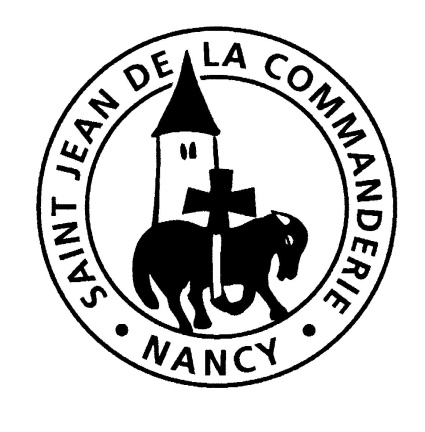 1er novembre 2019 Solennité de la Toussaint Église saint Léon IX